                                                34 -заседание  27 -созыва                                            КАРАР                                                                           РЕШЕНИЕОб утверждении  плана культурно-массовых мероприятий по  культуре, спорту и молодежной политике  сельского поселения Мутабашевский сельсовет на 2019 год.        В соответствии с Федеральным законом от 06.10.2003 № 131-ФЗ «Об общих принципах организации местного самоуправления в Российской Федерации», Уставом сельского поселения Мутабашевский сельсовет     Совет сельского поселения   Мутабашевский  сельсовет муниципального района Аскинский  район Республики Башкортостан  РЕШИЛ:         1.Утвердить план культурно-массовых мероприятий по культуре, спорту, и молодежной политике  сельского поселения Мутабашевский сельсовет на 2019 год принять к сведению (прилагается).       2 .Обнародовать путем размещения в сети общего доступа «Интернет» на официальном сайте сельского поселения Мутабашевский сельсовет  муниципального района Аскинский район Республики Башкортостан: www.mutabash04sp.ru   и на информационном стенде в здании Администрации сельского поселения Мутабашевский сельсовет муниципального района Аскинский район по адресу: Республика Башкортостан, Аскинский район, с.Старый Мутабаш,ул.Центральная,д.29 Глава сельского поселения  Мутабашевский сельсовет :                                     А.Г.Файзуллинс.Старый Мутабаш26 февраля 2019 г№  199Приложение к решению Совета сельского  поселения                                                                             Мутабашевский  сельсовет  муниципального                                                                          района  Аскинский район  РБ                                                                                             от   «26»февраля 2019г. решение № 204 Перечень  мероприятий  по  проведению плана культурно-массовых мероприятий по  культуре, спорту и молодежной политике  сельского поселения Мутабашевский сельсовет МР Аскинский район РБна 2019 год.                                                                                                                                                                        БАШҠОРТОСТАН РЕСПУБЛИКАҺЫАСҠЫН  РАЙОНЫ МУНИЦИПАЛЬ РАЙОНЫНЫҢ МОТАБАШ АУЫЛ  СОВЕТЫ  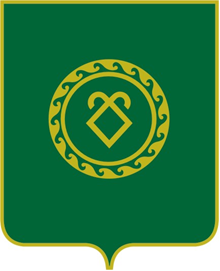 СОВЕТ СЕЛЬСКОГО ПОСЕЛЕНИЯМУТАБАШЕВСКИЙ СЕЛЬСОВЕТМУНИЦИПАЛЬНОГО РАЙОНААСКИНСКИЙ РАЙОНРЕСПУБЛИКИ  БАШКОРТОСТАНп/пНаименование  мероприятия	Срок  исполнения	Контроль по проводимым мероприятиям1Подготовить  и  довести  план мероприятий  по проведению «культурно-массовых мероприятий по  культуре, спорту и молодежной политике  » до  исполнителей	30.03.2019администрация СП3Создать комиссию по  проведению  «культурно-массовых мероприятий по  культуре, спорту и молодежной политике  »   в  сельском поселении20.03.2019администрация СП4Провести  собрания  по проведению культурно-массовых мероприятий по  культуре, спорту и молодежной политике     в населенных пунктах30.03.2019Старосты,депутаты5Разработать и размещать в общественных местах агитационный материал (на темы Лучшая, примерная семья , ведению здорового образа жизни) 	постоянноспециалист Ахматшина Э.Ф.6 Подведение итогов по мероприятиям  «культурно-массовых мероприятий по  культуре, спорту и молодежной политике  » сельского поселения 30.11.2019  гл.СПСтаросты ,депутаты